Конспект: опытно-экпериментальной  деятельности детей во второй младшей группе «Звездочки»Тема: «Посадка лука» Задачи:Образовательныеформировать основы исследовательской деятельности у детей  в процессе посадки лука. Формировать  у детей правильные приемы посадки луковицы  (посадить луковицу донцем вниз, плотно прижимая ее к земле, полить водой из лейки).Уточнить представления детей о репчатом луке как овоще, из которого можно вырастить зеленый лук, полезный для здоровья. Познакомить детей с внешними особенностями луковицы (круглая, гладкая, покрыта шелухой ).  5.Закреплять знания о потребностях растений в земле, воде и свете.  6.Вызвать интерес к посадке растений; желание употреблять лук в пищу, заботиться о своем здоровье; Развивающие:1.Развивать речь детей.2.Развивать трудовые навыки.Воспитательные:1.Воспитывать желание добиваться результата, участвовать в общем деле. Словарная работа: луковица, корешки, шелуха, перышки, огород, польза, недуг.Материал к занятию:Игровой персонаж – кукла дед ЛукьянКорзинка с луковицамиЛоток с землейЛейка с водойВлажные салфеткиКлеенкаПредварительная работа:Уход за комнатными растениями в группе (полив)Рассматривание иллюстраций «Овощи», «Фрукты»Дидактическая игра «Овощи и фрукты»Ход занятия:Дети стоят полукругом около стола. Появляется дед Лукьян.- Ребята, сегодня к нам в гости пришел дед Лукьян.(дед)-Здравствуйте, ребята!(дети здороваются)(дед)- ребята, старый я стал совсем, сил не хватает, помогите мне в огороде лук посадить.-что, дедушка так лук любишь?(дед) –лук мой друг. Я его и кушаю,  и от болезней спасаюсь. Знаете поговорку- лук от всех недуг. Недуг- значит болезнь. Получается- лук от всех болезней помогает.  А вы, ребятки, лук кушаете?(дети отвечают)-Ребята, давайте поможем деду Лукьяну  лук посадить!(дети отвечают)(дед) -А когда лук прорастет- у него появятся зеленые перышки. В них много свежих витаминов. Я вас этим зеленым лучком угощу!-спасибо, дедушка! Нам сейчас очень нужны витамины, что-то наши ребята болеют часто, а твой лучок поможет им здоровье укрепить и болезни победить!Физминутка:- А теперь, ребята, давайте с вами поиграем.(дети встают врассыпную, повторяют движения воспитателя) -Есть у нас огород, там зеленый лук растет, -Вот такой вышины, вот такой ширины. -Ты, лучок, сюда спеши -И немного попляши!    -Молодцы, ребята.Дед Лукьян вносит корзину с луковицами и нечаянно ее опрокидывает.(дед) –ой, ребята! Держите их скорее! Укатились наши луковицы!(дети собирают, количество луковиц- на каждого ребенка по одной + 1 воспитателю, возвращаются на свои места)-ребята, рассмотрим  внимательно наши луковицы.« Луковица золотая Круглая, литая. Есть у нее один секрет- Нас она спасёт в обед: Может вылечить недуг Витаминов полный лук» Они покатились как мячи. Какой  формы луковица? ( дети отвечают).  Какие они на ощупь - гладкие или колючие, ( дети отвечают) , покрыта луковица шелухой. ( воспитатель показывает) это у луковки верхушка, с другой стороны- донце. Посмотрите, что там есть?(ответы детей) да, это корешки. Лук  сажают корешками в землю. Своими корешками лук будет «пить» воду. Давайте подойдем к столу, где каждый по-очереди посадит свою луковицу в землю.Показ с объяснением:1. Нахожу   у луковицы донце с корешками. Сажаю ее в землю корешками.2. Надавливаю на луковицу, чтобы она крепко села в землю.3. Поливаю землю вокруг луковицы.4. Вытираю руки салфеткой.-а теперь каждый из вас по-очереди. (вызываю каждого поочередно, контролирую процесс посадки)-дети, куда же лучше поставить наш «огород»?-давайте- поближе к солнышку- на подоконник, у солнышка света много, а свет очень нужен  растениям.(дед)-спасибо, вам ребята за помощь! Вот прорастет лук- угощайтесь на здоровье!Подводим  итог занятия:-Кто сегодня был у нас в гостях? Что принес с собой? -Ребята, чем мы сегодня с вами занимались?  (ответы) для чего мы посадили луковицы? (чтобы вырастить зеленый лук) Чего в зеленом луке очень много? (витаминов) Для чего нам нужны витамины? (укрепить здоровье).-Теперь мы каждый день будем наблюдать как растет наш лук. Как мы будем ухаживать за луком? -А теперь давайте поиграем в интересную игру «Овощи и фрукты»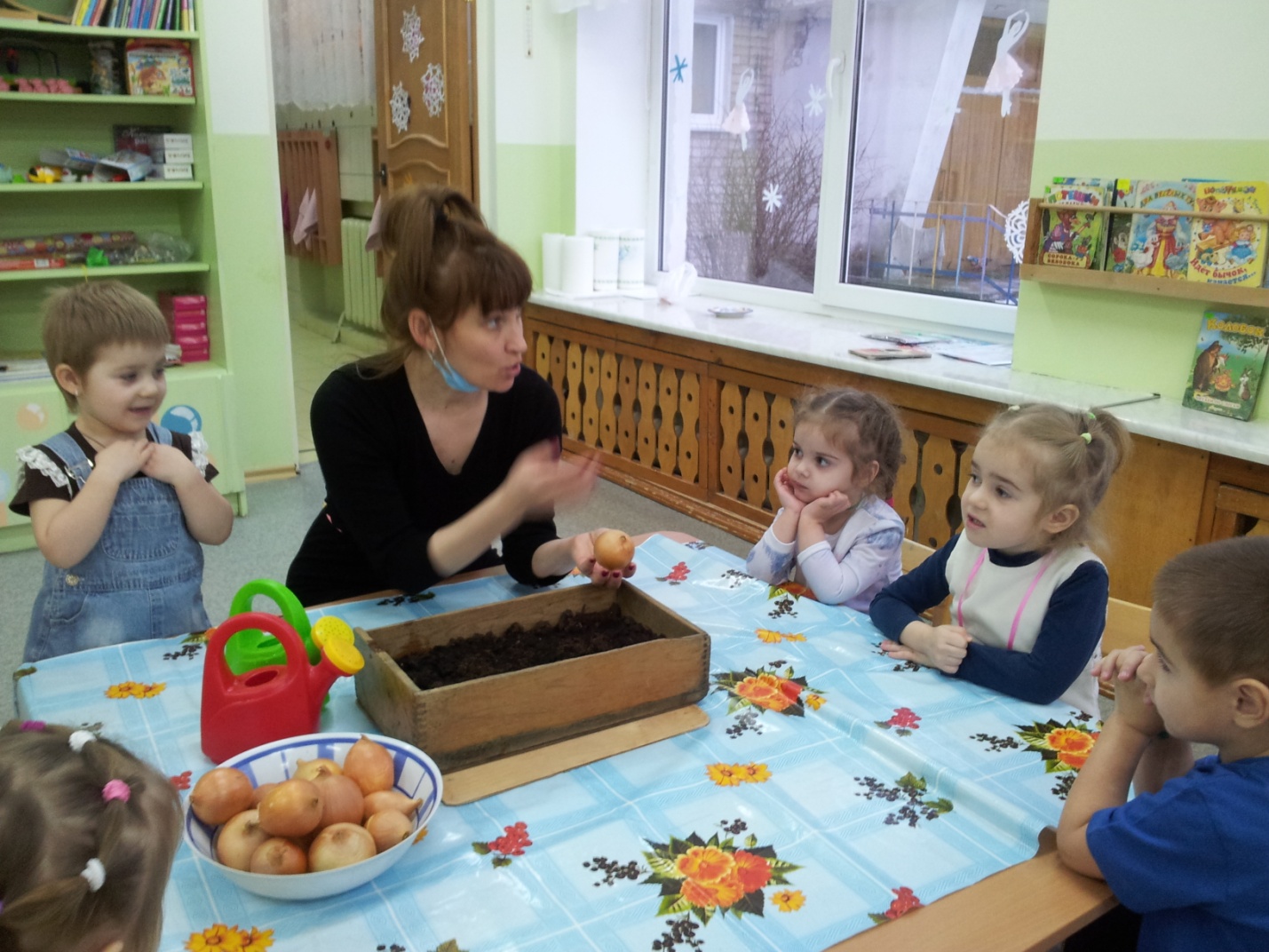 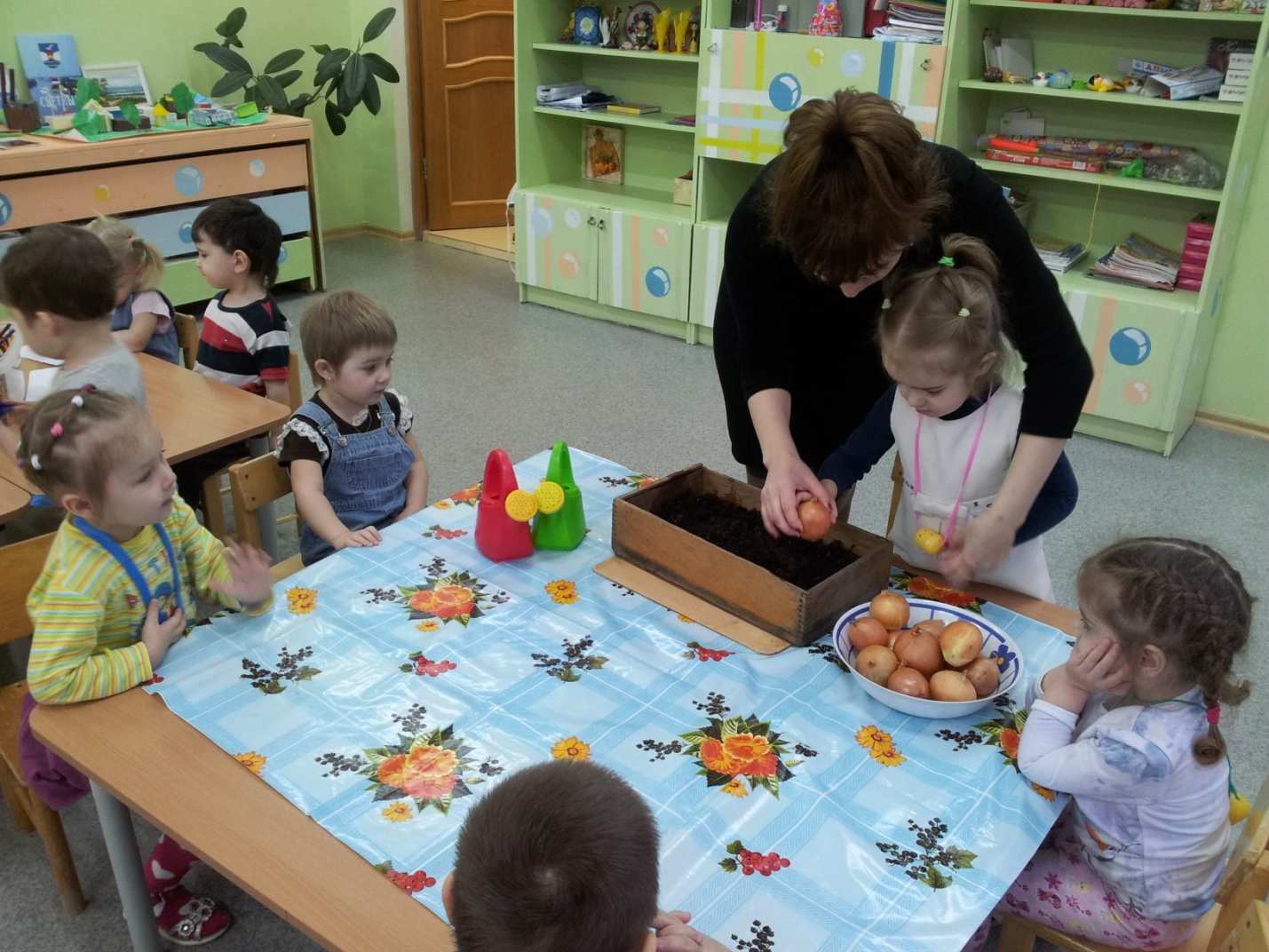 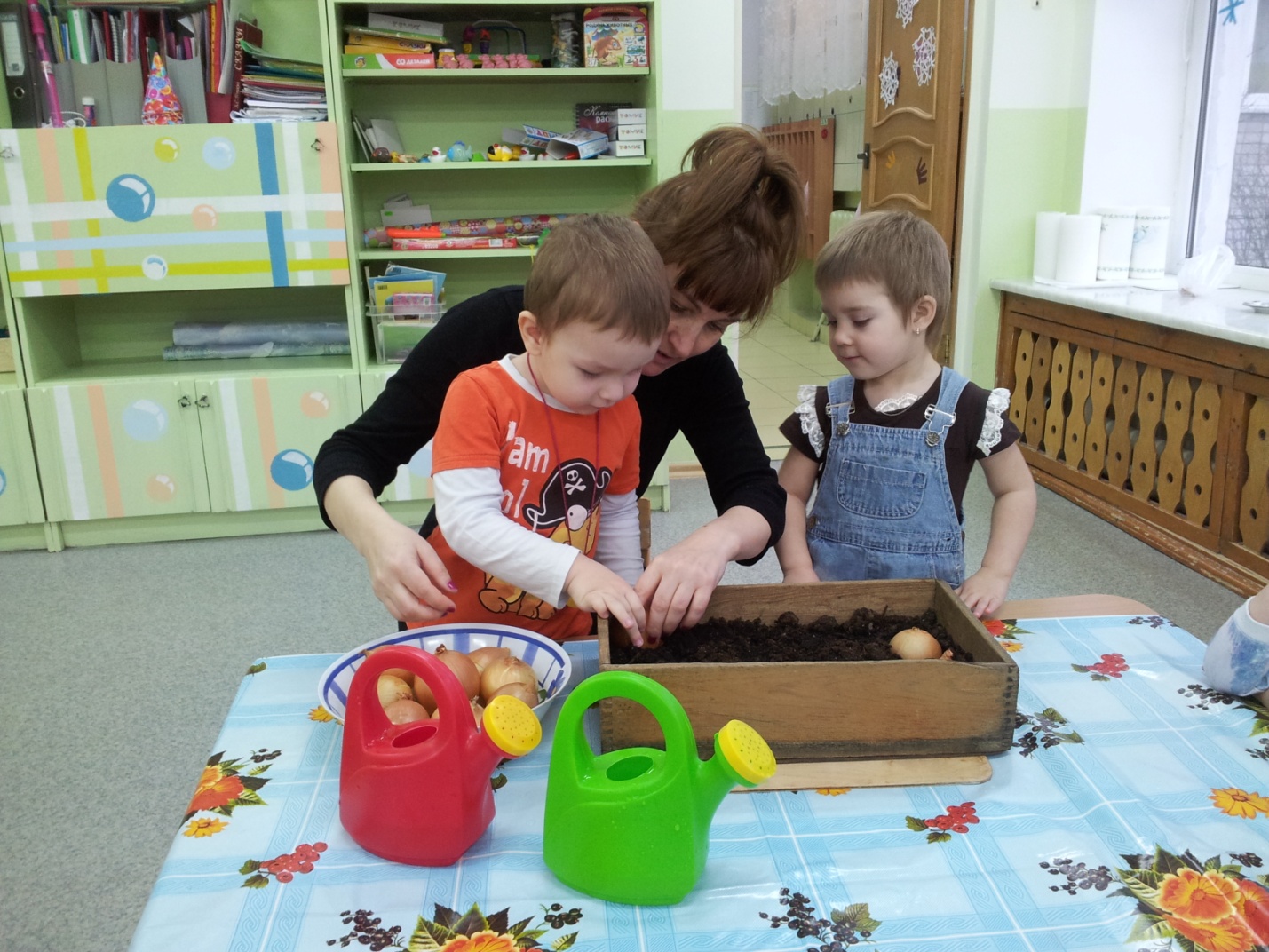 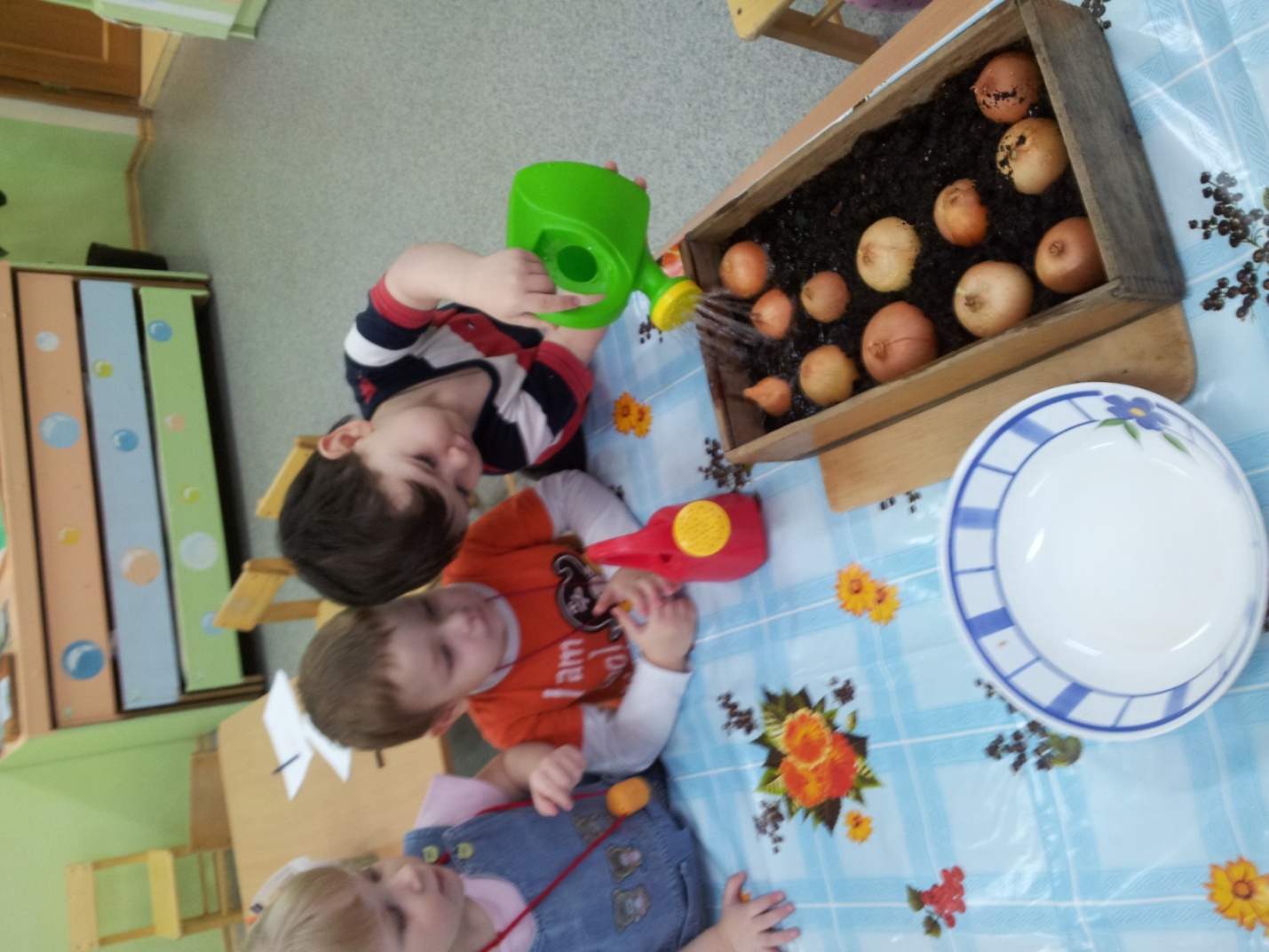 